 TARTALOM BEKÉRÉSAz alábbi dokumentum célja az új Miskolci Egyetemi honlap lentebb megnevezett menüpontjainak tartalom bekérése. A honlap jelenlegi nem nyilvános elérése: https://www.mgldev2.hu/miskolci-egyetem/ jelszó: vxrNuQx_B33R9G5P4fm A linket megosztani, tovább küldeni, harmadik fél számára felfedni szigorúan tilos!KAROK / MFK menüponthttps://www.mgldev2.hu/miskolci-egyetem/egyetemunk/szervezeti-egysegek/karok/muszaki-fold-es-kornyezettudomanyi-kar/A kari átvezető aloldal célja, hogy a Miskolci Egyetem honlapja a karokról egységes áttekinthető formában összegző információt adjon a látogató számára. Jelen aloldal beékelődik az ME honlapja és az adott kar saját weboldala közé úgy, hogy a 8 kart és azok képzéseit (stb) listázva, ezen aloldalról, már a kar annak megfelelő pontjaira linkeljük a látogatót, így azon túl, hogy innen a kari weboldalra átlinkelünk, a kari weboldal megfelelő pontjaira is létrehozzuk a linkeket.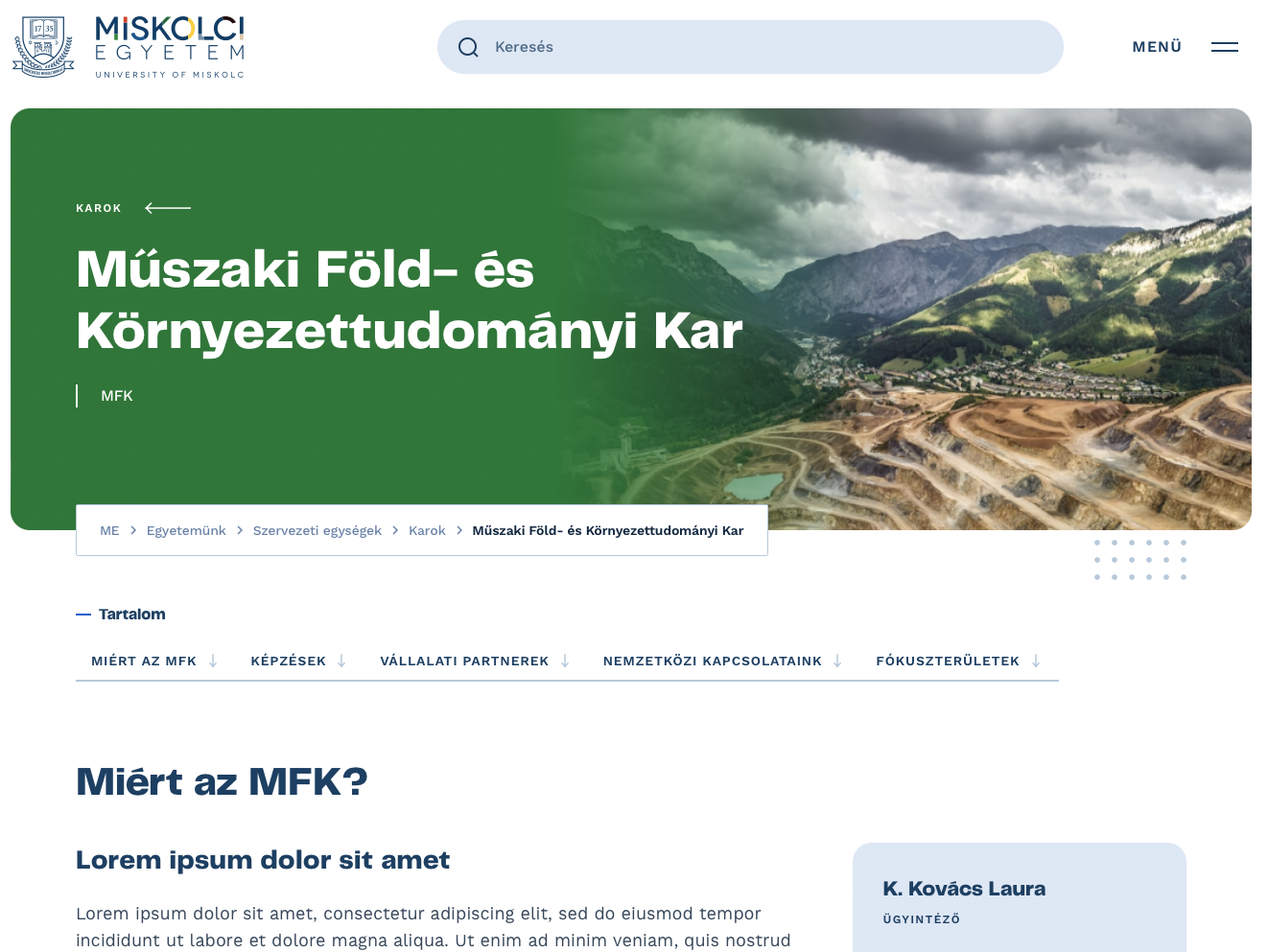 A tartalom hosszúságára, formájára mintaként szolgálnak az alábbi linkre már ezen struktúra alapján, jelenleg „placeholder” latin szöveggel kitöltött minták: https://www.mgldev2.hu/miskolci-egyetem/egyetemunk/szervezeti-egysegek/karok/muszaki-fold-es-kornyezettudomanyi-kar/Miért az MFK?Tartalom helye.MFK Weboldalának linkje: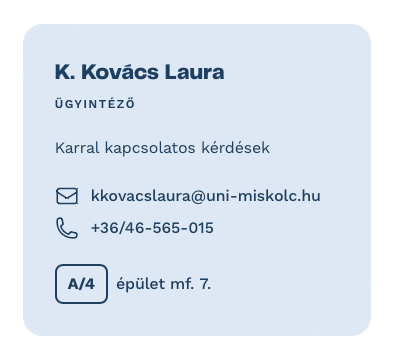 Karral kapcsolatos kérdések (személy):Név:Titulus:E-mail:Telefon:Iroda: 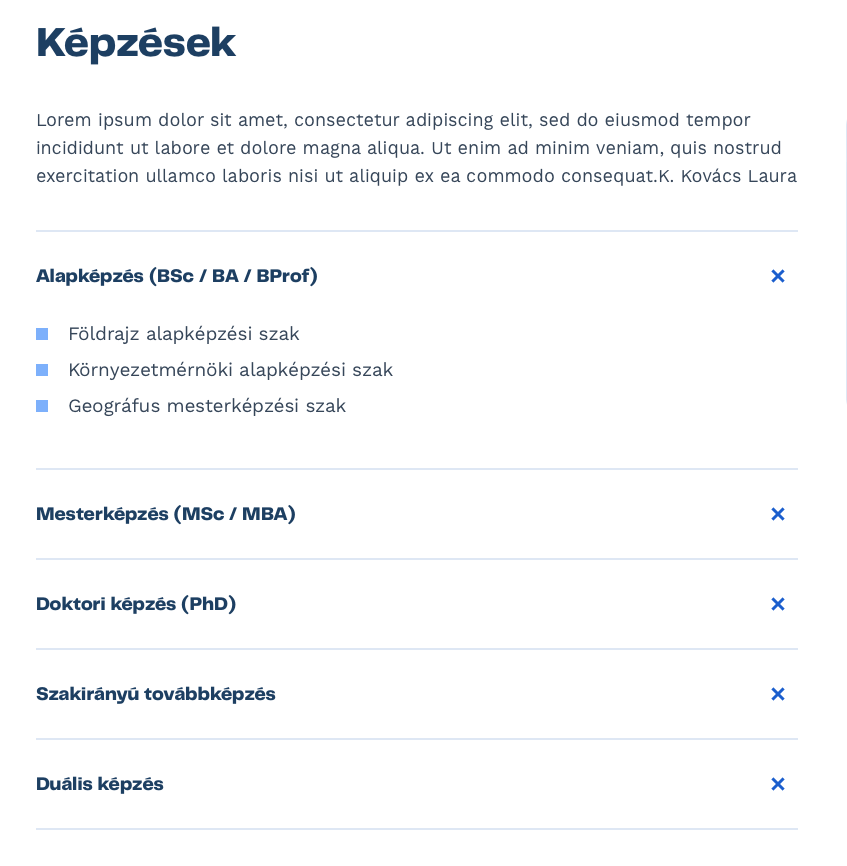 Képzések:Képzésekről röviden egy bekezdésben:Tartalom helye.Képzések felsorolása képzési szint szerint:(mindegyik után egy link amit a kari weboldal adott képzésre vonatkozó aloldalára visz.)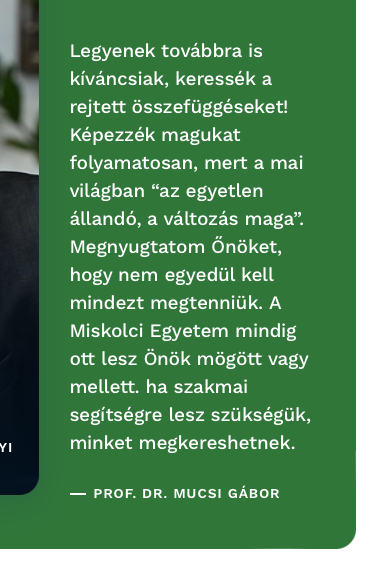 Dékáni idézet, ajánló:Karakterek száma szóközökkel, kb: 450Tartalom helye.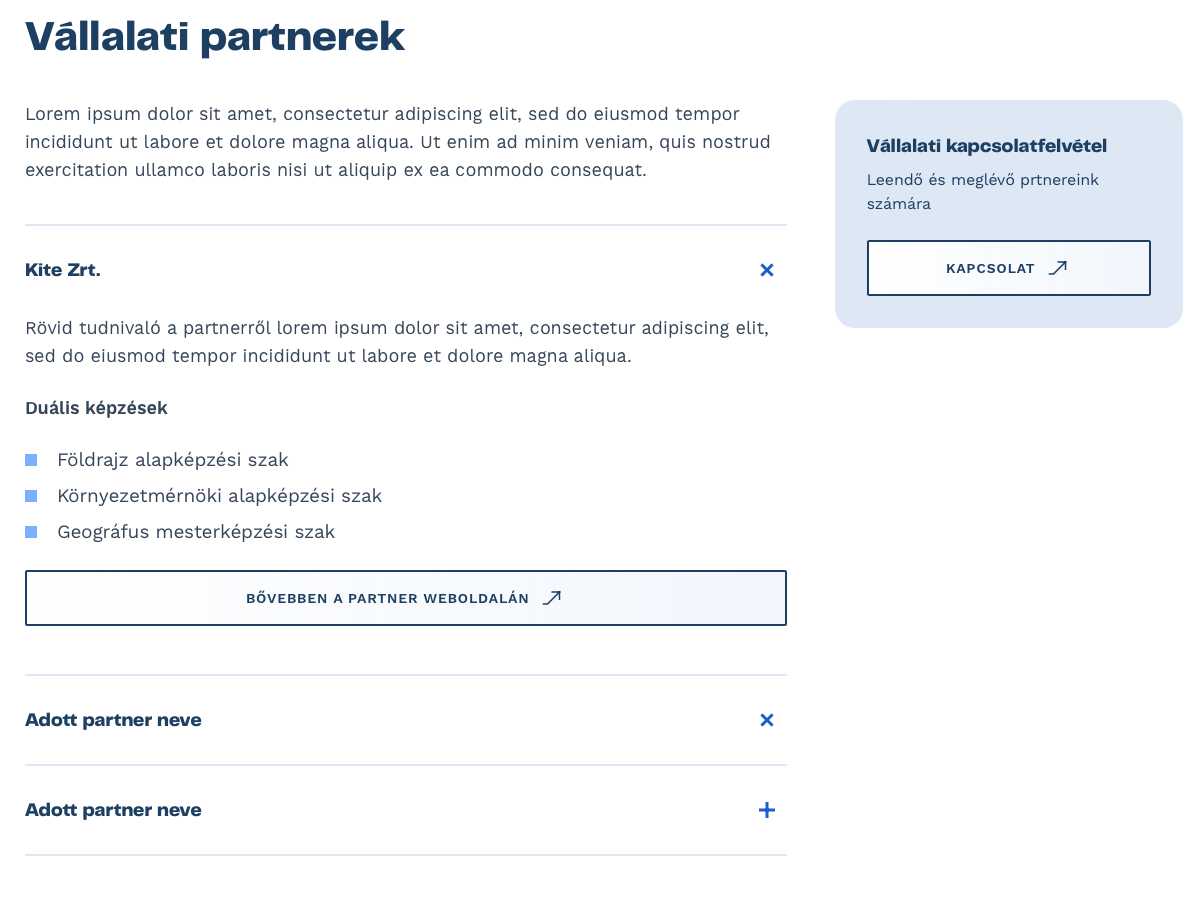 Vállalati partnerekA kar vállalati partnerségéről röviden egy bekezdésben:Tartalom helye.Vállalati partnerek felsorolása, cégnév, töbid bemutatkozó, Duális képzés szakonkénti jelölése és partner weboldalának címe.(mindegyik után egy link, amit a kari weboldal adott képzésre vonatkozó aloldalára visz.)Vállalati kapcsolatfelvétel linkje:Link helye.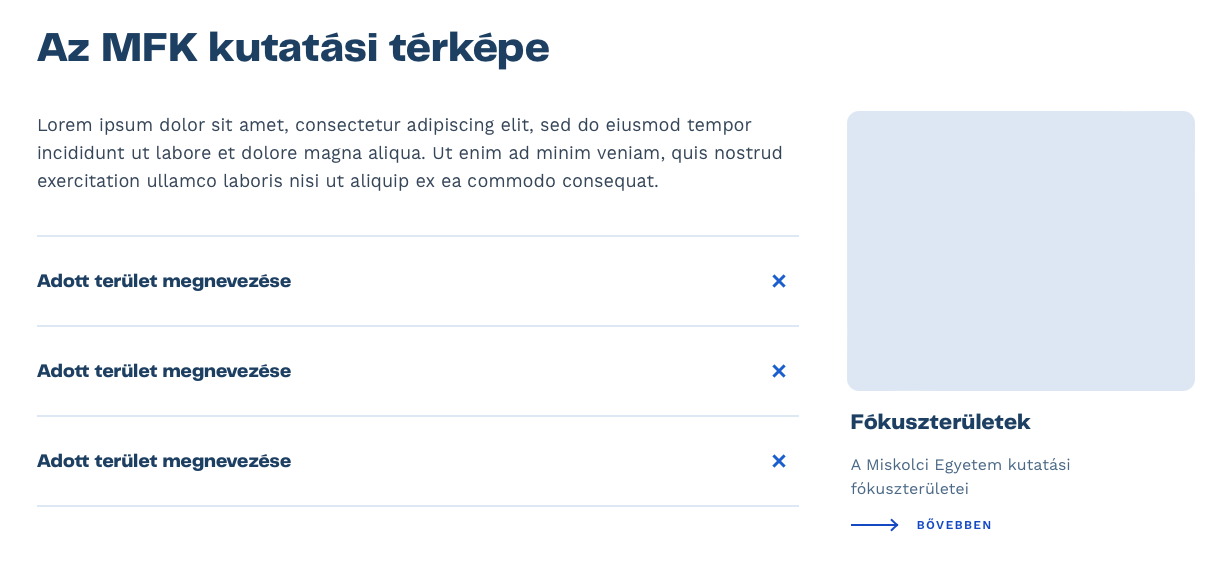 A kar kutatási térképeA kar kutatási tevékenységéről egy rövid bekezdésben:Tartalom helye.Adott területek megnevezése és rövid bemutatása:(mindegyik után egy link amit a kari weboldal adott képzésre vonatkozó aloldalára visz, ha van)Tartalom helye.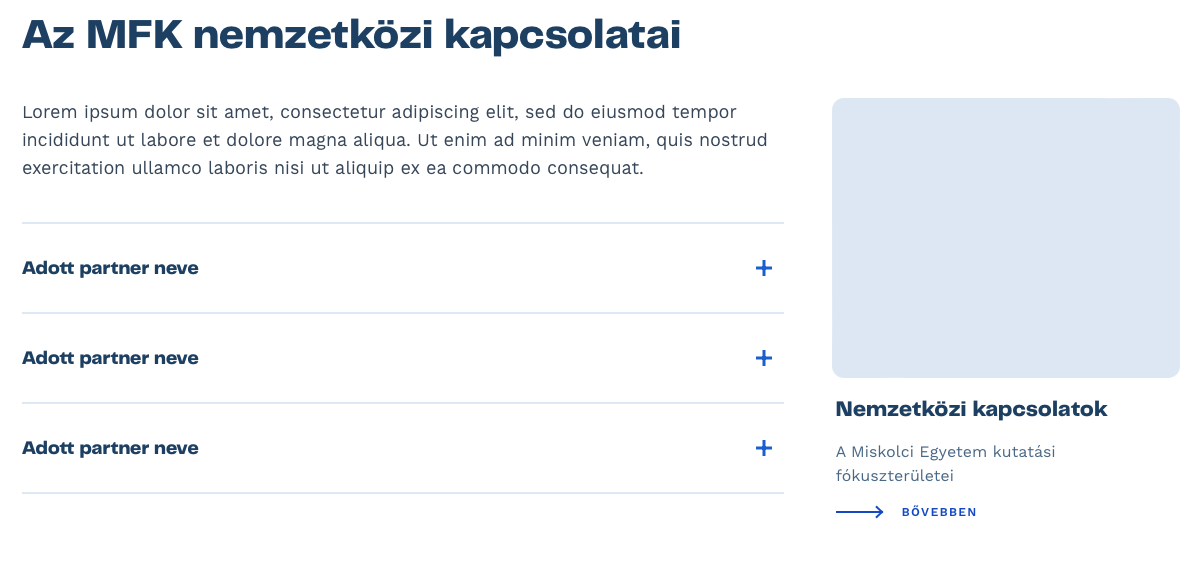 A kar nemzetközi kapcsolatai (ha van)A kar nemzetközi kapcsolatairól egy rövid bekezdésben:Tartalom helye.Adott nemzetközi partnerek megnevezése és rövid bemutatása:(mindegyik után egy link amit a kari weboldal adott képzésre vonatkozó aloldalára visz vagy a partner weboldalára, ha van)Tartalom helye.Karral kapcsolatos imázs képek (külön mappába)